Pengaruh Kualitas Pelayanan dan Kualitas SistemInformasi Pembayaran Rekening ListrikTerhadap Kepuasan Kerja PegawaiSurvei Pada PT. PLN Cabang Palembang Rayon Ampera Seberang Ulu I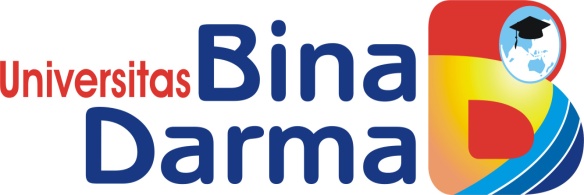 	Evi Yulianingsih, M.M., M.Kom	Nip : 090110267UNIVERSITAS BINA DARMATAHUN 2012